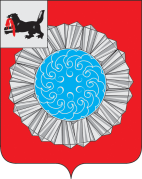 АДМИНИСТРАЦИЯ МУНИЦИПАЛЬНОГО ОБРАЗОВАНИЯ СЛЮДЯНСКИЙ РАЙОНП О С Т А Н О В Л Е Н И Ег. Слюдянкаот 25.07.2019г.  № 577О внесении изменений в постановлениеадминистрации муниципального образованияСлюдянский район от 29.06.2017 г. № 352 «Об  утверждении административного регламента предоставления муниципальной услуги «Утверждениесхемы расположения земельных участков на кадастровомплане территории, находящихся в собственности муниципального образования Слюдянский район, а также государственная собственность на которые не разграничена, расположенного на территории сельского поселения, входящего в состав муниципального образования Слюдянский район»На основании экспертного заключения ИОГКУ «Институт законодательства и правовой информации имени М.М Сперанского» от 07 июня 2019 года № 1353 на муниципальный нормативный правовой акт, руководствуясь статьями  38, 47 Устава муниципального образования Слюдянский район (новая редакция), зарегистрированного постановлением Губернатора Иркутской области от 30 июня 2005 года № 303-П, ПОСТАНОВЛЯЮ:1. Внести в постановление администрации муниципального образования Слюдянский район от 29.06.2017 г. № 352 «Об  утверждении административного регламента предоставления муниципальной услуги «Утверждение схемы расположения земельных участков на кадастровом плане территории, находящихся в собственности муниципального образования Слюдянский район, а также государственная собственность на которые не разграничена, расположенного на территории сельского поселения, входящего в состав муниципального образования Слюдянский район» следующие изменения:1.1. Дополнить пункт 31 административного регламента подпунктом 19 следующего содержания:«19) земельный участок полностью расположен в границах зоны с особыми условиями использования территории, установленные ограничения использования земельных участков в которой не допускают использования земельного участка в соответствии с целями использования такого земельного участка, указанными в заявлении о проведении аукциона».»1.2. Пункт 38 административного регламента изложить в следующей редакции:«38. Уполномоченный орган обеспечивает инвалидам (включая инвалидов, использующих кресла-коляски и собак-проводников):1) сопровождение инвалидов, имеющих стойкие расстройства функции зрения и самостоятельного передвижения, и оказание им помощи в здании уполномоченного органа;2) допуск в здание уполномоченного органа собаки-проводника при наличии документа, подтверждающего ее специальное обучение и выдаваемого по форме и в порядке, которые определяются федеральным органом исполнительной власти, осуществляющим функции по выработке и реализации государственной политики и нормативно-правовому регулированию в сфере социальной защиты населения;3) оказание должностными лицами и специалистами уполномоченного органа помощи инвалидам в преодолении барьеров, мешающих получению ими муниципальной услуги наравне с другими лицами.В случаях, если здание невозможно полностью приспособить с учетом потребностей инвалидов, уполномоченный орган до его реконструкции или капитального ремонта принимает согласованные с одним из общественных объединений инвалидов, осуществляющих свою деятельность на территории муниципального образования Слюдянский район, меры для обеспечения доступа инвалидов к месту предоставления муниципальной услуги.».1.3. Пункт 51 административного регламента исключить.1.4. Пункт 56 административного регламента изложить в следующей редакции:«56. Предоставление муниципальной услуги включает в себя следующие административные процедуры:1) прием и регистрация заявления и документов, представленных заявителем;2) формирование и направление межведомственных запросов в органы (организации), участвующие в предоставлении муниципальной услуги;3) согласование с уполномоченными органами, необходимое для принятия решения об утверждении схемы расположения земельного участка или решения об отказе в утверждении схемы расположения земельного участка;4) принятие решения об утверждении схемы расположения земельного участка или решения об отказе в утверждении схемы расположения земельного участка;5) направление (выдача) заявителю копии решения об утверждении схемы расположения земельного участка или решения об отказе в ее утверждении.».1.5. Дополнить административный регламент главой 23(1) в следующей редакции:«Глава 23(1). СОГЛАСОВАНИЕ С УПОЛНОМОЧЕННЫМИ ОРГАНАМИ,
НЕОБХОДИМОЕ ДЛЯ ПРИНЯТИЯ РЕШЕНИЯ ОБ УТВЕРЖДЕНИИ СХЕМЫ
РАСПОЛОЖЕНИЯ ЗЕМЕЛЬНОГО УЧАСТКА ИЛИ РЕШЕНИЯ ОБ ОТКАЗЕ
В УТВЕРЖДЕНИИ СХЕМЫ РАСПОЛОЖЕНИЯ ЗЕМЕЛЬНОГО УЧАСТКА64(2). Основанием для начала административной процедуры является получение должностным лицом уполномоченного органа, ответственным за предоставление муниципальной услуги, заявления, предусмотренного пунктом 24 настоящего административного регламента и к которому приложена схема расположения земельного участка, предусматривающая образование земельного участка из земель, государственная собственность на которые не разграничена.64(3). Должностное лицо уполномоченного органа, ответственное за предоставление муниципальной услуги, рассматривает схему расположения земельного участка на предмет наличия обстоятельств, предусмотренных пунктом 10 статьи 35 Федерального закона от 25 октября 2001 года № 137-ФЗ «О введении в действие Земельного кодекса Российской Федерации», не позднее одного рабочего дня после поступления к нему заявления и схемы расположения земельного участка, но не позднее десяти календарных дней со дня их поступления в уполномоченный орган.64(4). Должностное лицо уполномоченного органа, ответственное за предоставление муниципальной услуги, установив отсутствие обстоятельств, предусмотренных пунктом 10 статьи 35 Федерального закона от 25 октября 2001 года № 137-ФЗ «О введении в действие Земельного кодекса Российской Федерации», в течение десяти календарных дней со дня поступления в уполномоченный орган заявления и схемы расположения земельного участка, предусматривающей образование земельного участка из земель, государственная собственность на которые не разграничена, формирует и направляет в министерство лесного комплекса Иркутской области запрос о согласовании схемы  расположения земельного участка (далее – запрос о согласовании схемы).64(5). Не позднее одного рабочего дня со дня поступления ответа на запрос о согласовании схемы должностное лицо уполномоченного органа, ответственное за предоставление муниципальной услуги, регистрирует полученный ответ на запрос о согласовании схемы в  журнале регистрации входящей корреспонденции.В случае непоступления в уполномоченный орган уведомления об отказе в согласовании схемы в срок, предусмотренный пунктом 4 статьи 35 Федерального закона от 25 октября 2001 года № 137-ФЗ «О введении в действие Земельного кодекса Российской Федерации», должностное лицо уполномоченного органа, ответственное за предоставление муниципальной услуги, делает об указанном обстоятельстве отметку на запросе о согласовании схемы.64(6). Результатом административной процедуры является согласование схемы расположения земельного участка или отказ в согласовании схемы расположения земельного участка.64(7). Способом фиксации результата административной процедуры является фиксация факта поступления ответа на запрос о согласовании схемы в журнале входящей корреспонденции.».1.6. Наименование главы 24 административного регламента изложить в следующей редакции:«Глава 24. ПРИНЯТИЕ РЕШЕНИЯ ОБ УТВЕРЖДЕНИИ СХЕМЫ РАСПОЛОЖЕНИЯ ЗЕМЕЛЬНОГО УЧАСТКА ИЛИ РЕШЕНИЯ ОБ ОТКАЗЕ В УТВЕРЖДЕНИИ СХЕМЫ РАСПОЛОЖЕНИЯ ЗЕМЕЛЬНОГО УЧАСТКА.».1.7. Пункт 70 административного регламента изложить в следующей редакции:«70. Результатом административной процедуры является направление (выдача) заявителю решения об утверждении схемы расположения земельного участка или решения об отказе в утверждении схемы расположения земельного участка.».1.8. Наименование раздела V административного регламента изложить в следующей редакции:«Раздел V. ДОСУДЕБНЫЙ (ВНЕСУДЕБНЫЙ) ПОРЯДОК ОБЖАЛОВАНИЯ РЕШЕНИЙ И ДЕЙСТВИЙ (БЕЗДЕЙСТВИЯ) ОРГАНА, ПРЕДОСТАВЛЯЮЩЕГО МУНИЦИПАЛЬНУЮ УСЛУГУ, ДОЛЖНОСТНЫХ ЛИЦ, МУНИЦИПАЛЬНЫХ СЛУЖАЩИХ ОРГАНА, ПРЕДОСТАВЛЯЮЩЕГО МУНИЦИПАЛЬНУЮ УСЛУГУ, МНОГОФУНКЦИОНАЛЬНОГО ЦЕНТРА, РАБОТНИКА МНОГОФУНКЦИОНАЛЬНОГО ЦЕНТРА».1.9. Наименование главы 30 административного регламента изложить в следующей редакции:«Глава 30. ОБЖАЛОВАНИЕ РЕШЕНИЙ И ДЕЙСТВИЙ (БЕЗДЕЙСТВИЯ) УПОЛНОМОЧЕННОГО ОРГАНА, ДОЛЖНОСТНЫХ ЛИЦ, УПОЛНОМОЧЕННОГО ОРГАНА, МНОГОФУНКЦИОНАЛЬНОГО ЦЕНТРА, РАБОТНИКА МНОГОФУНКЦИОНАЛЬНОГО ЦЕНТРА».1.10. Пункт 84 административного регламента изложить в следующей редакции:«95. Предметом досудебного (внесудебного) обжалования заявителями или их представителями являются решения и действия (бездействие) уполномоченного органа,  должностных лиц уполномоченного органа, многофункционального центра, работника многофункционального центра, связанные с предоставлением муниципальной услуги.».1.11. Пункт 85 административного регламента изложить в следующей редакции:«96. С целью обжалования решений и действий (бездействия) уполномоченного органа, должностных лиц уполномоченного органа, многофункционального центра, работника многофункционального центра заявитель вправе обратиться в уполномоченный орган с жалобой на решения и действия (бездействие) уполномоченного органа,  должностных лиц уполномоченного органа; в многофункциональный центр  с жалобой на решения и действия (бездействие) многофункционального центра, работника многофункционального центра (далее - жалоба)».».1.12. Пункт 93 административного регламента дополнить абзацем вторым в следующей редакции:«Жалоба, поступившая в многофункциональный центр, подлежит рассмотрению руководителем многофункционального центра в течение 15 рабочих дней со дня ее регистрации, а в случае обжалования действий работника многофункционального центра в приеме документов у заинтересованного лица либо в исправлении допущенных опечаток и ошибок или в случае обжалования нарушения установленного срока таких исправлений - в течение 5 рабочих дней со дня ее регистрации.».1.13. Изложить Приложение № 2 к административному регламенту в новой редакции (прилагается).2. Опубликовать настоящее постановление в специальном выпуске газеты «Славное море», а также разместить на официальном сайте администрации муниципального образования Слюдянский район в информационно-телекоммуникационной сети «Интернет»: www.sludyanka.ru, в разделе «Администрация муниципального района/МКУ «Комитет по управлению муниципальным имуществом и земельным отношениям муниципального образования Слюдянский район»/Положения, административные регламенты».3. Контроль за исполнением настоящего постановления возложить на председателя МКУ «Комитет по управлению муниципальным имуществом и земельным отношениям муниципального образования Слюдянский район», заместителя мэра муниципального образования Слюдянский район Стаценскую Л.В.И.о. мэра муниципального образованияСлюдянский район                                                           		                	С.Г. ОрловаПриложение № 2к административному регламенту предоставления муниципальной услуги «Утверждение схемы расположения земельных участков на кадастровом плане территории, находящихся в собственности муниципального образования Слюдянский район, а также государственная собственность на которые не разграничена, расположенных на территориях сельских поселений, входящих в состав муниципального образования Слюдянский район»БЛОК-СХЕМА ПРЕДОСТАВЛЕНИЯ МУНИЦИПАЛЬНОЙ УСЛУГИПрием и регистрация заявления и документов, представленных заявителем (в течение одного календарного дня)Формирование и направление межведомственных запросов в органы (организации), участвующие в предоставлении муниципальной услуги(в течение 3 рабочих дней со дня регистрации заявления в уполномоченном органе)Формирование и направление в министерство лесного комплекса Иркутской области запроса о согласовании схемы  расположения земельного участка (в течение десяти календарных дней со дня поступления в уполномоченный орган заявления и схемы расположения земельного участка)Принятие решения об утверждении схемы расположения земельного участка или решения об отказе в утверждении схемы расположения земельного участка(в течение 18 рабочих дней со дня регистрации заявления)Направление (выдача) заявителю копии решения об утверждении схемы расположения земельного участка или решения об отказе в ее утверждении (в течение 3 рабочих дней со дня принятия постановления администрации муниципального образования Слюдянский район об утверждении схемы расположения земельного участка либо подписания письма об отказе в утверждении схемы расположения земельного участка)